Bhiri Chaima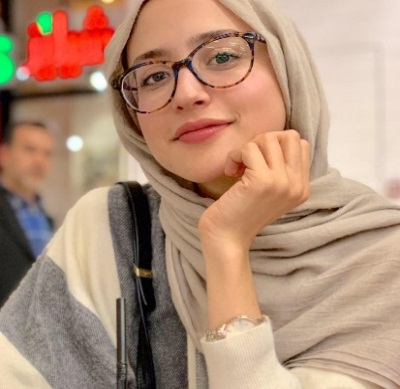 Age : 23 ansAdresse : Msaken Ville-Pays : Sousse ,Tunisie	Tél: 94 315 086E-mail: chaymabhiri5@gmail.comFormation académique: 2éme année master professionnel en droit judiciaire privé .Licence fondamentale en droit privé ( Facuté du Droit et  des sciences politique de Sousse) .-Baccalauréat en Littératures .Formation Professionnelle :     Formation en anglais de communication      Formation en: Informatique et Bureautique                 - Techniques de saisie aveugle ;                 - Microsoft Office Word;                - Microsoft Office Excel;                - Microsoft Office PowerPoint     Formation en sécourismeConnaissance InformatiqueSuite Microsoft office :Word, PowerPoint, Excel, internet Assistante juridique dans un bureau d’huissier notaire .Tâches:l'organisation des rendez-vous et déplacements.le suivi et classement de dossiers.connaissance précieuse des procédures et des    réglements  juridique .traitement des dossiers exécutifs .Stage dans un bureau d’avocat .Tâches:l'accueil physique et téléphoniquele suivi et classement de dossiers.la gestion d'agendasPrésence aux tribunauxAssistante juridique dans de la société « Cuisto ».Tâches:Gestion des factures , chéques Effectuer la validation juridique des contrats et des réglements.Classement et archifrage .Décharges.Autres tâches administratifs (déplacements).  Stage fin d’études dans de la Société « Cuisto ».Commerciale Tâches:Acceuil et convaincre les clients.Gestion du stock.